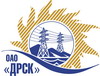 Открытое акционерное общество«Дальневосточная распределительная сетевая  компания»ПРОТОКОЛпроцедуры вскрытия конвертов с заявками участников ПРЕДМЕТ ЗАКУПКИ: электронный открытый запрос предложений  на право заключения Договора на выполнение работ «Капитальный ремонт ВЛ-0,4 кВ с. Новопетровка, с. Михайловка» для нужд филиала «Амурские электрические сети» (закупка 1393 раздела 1.1.  ГКПЗ 2013 г. ОЗП ЭТП).Плановая стоимость: 3 641 000,0 руб. без НДС.	 Приказ о проведении закупки от 22.07.2013 № 313.		ПРИСУТСТВОВАЛИ: четыре члена постоянно действующей Закупочной комиссии 2-го уровня. ВОПРОСЫ ЗАСЕДАНИЯ КОНКУРСНОЙ КОМИССИИ:В ходе проведения запроса предложений было получено 5 предложений, конверты с которыми были размещены в электронном виде на Торговой площадке Системы www.b2b-energo.ru.Вскрытие конвертов было осуществлено в электронном сейфе организатора запроса предложений на Торговой площадке Системы www.b2b-energo.ru автоматически.Дата и время начала процедуры вскрытия конвертов с предложениями участников:14:00 благовещенского времени 07.08.2013Место проведения процедуры вскрытия конвертов с предложениями участников: Торговая площадка Системы www.b2b-energo.ruВ конвертах обнаружены предложения следующих участников запроса предложений:РЕШИЛИ:Утвердить протокол вскрытия конвертов с заявками участниковОтветственный секретарь                ____________________________              Т.В.ЧелышеваТехнический секретарь                     ____________________________             О.В.Чувашова№ 423/УР-Вг. Благовещенск07 авугста 2013 г.№Наименование участника и его адресПредмет и общая ценазаявки на участие в запросе предложений1ООО "Энергострой" (675014, Амурская обл., г. Благовещенск, с. Белогорье, ул. Призейская, д. 4)Предложение: подано 06.08.2013 в 10:32
Цена: 2 590 000,00 руб. (НДС не облагается)2ООО "АСЭСС" ((Амурская область, г. Благовещенск)ул. 50 лет Октября 228)Предложение: подано 06.08.2013 в 10:29
Цена: 2 600 000,00 руб. (Цена без НДС)3ООО ФСК "Энергосоюз" (675007 Амурской области г. Благовещенск ул. Нагорная ,20/2 а/я 18;)Предложение: подано 06.08.2013 в 08:05
Цена: 2 770 000,00 руб. (Цена без НДС)4ОАО "Дальтехэнерго" (690091, Россия, Приморский край, г. Владивосток, ул. Уборевича, 10, стр.9)Предложение: подано 06.08.2013 в 07:47
Цена: 2 900 000,00 руб. (Цена без НДС)5ОАО "Гидроремонт-ВКК" (Россия, 119311, г.Москва, пр-кт Вернадского, 8а)Предложение: подано 05.08.2013 в 14:54
Цена: 3 356 745,00 руб. (Цена без НДС)